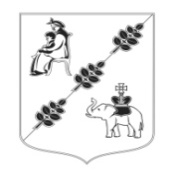 АДМИНИСТРАЦИЯ МУНИЦИПАЛЬНОГО ОБРАЗОВАНИЯКОБРИНСКОГО СЕЛЬСКОГО ПОСЕЛЕНИЯГАТЧИНСКОГО МУНИЦИПАЛЬНОГО РАЙОНАЛЕНИНГРАДСКОЙ ОБЛАСТИПОСТАНОВЛЕНИЕот 25.04.2023 года                                                                              №146О признании утратившим силу постановления администрации Кобринского сельского поселения от 22.09.2022 года № 290 «Об утверждении Административного регламента предоставления муниципальной услуги «Выдача разрешения на размещение отдельных видов объектов на землях или земельных участках без предоставления земельных участков и установления сервитутов, публичного сервитута»В целях привидения нормативных правовых актов администрации Кобринского сельского поселения в соответствие с действующим законодательством Российской Федерации, руководствуясь протоколом № П-166/2022 от 02.12.2022 заседания комиссии по повышению качества и доступности предоставления государственных и муниципальных услуг в Ленинградской области, администрация Кобринского сельского поселенияПОСТАНОВЛЯЕТ:Признать утратившим силу постановление администрации Кобринского сельского поселения от 22.09.2022 года № 290 «Об утверждении Административного регламента предоставления муниципальной услуги «Выдача разрешения на размещение отдельных видов объектов на землях или земельных участках без предоставления земельных участков и установления сервитутов, публичного сервитута».   2. Настоящее постановление вступает в силу со дня официального опубликования в газете «Кобринский вестник» и подлежит размещению на официальном сайте Кобринского сельского поселения в  информационно-телекоммуникационной сети «Интернет». Контроль исполнения настоящего постановления оставляю за собой.Глава администрацииКобринского сельского поселения                                                В.В.Федорченко